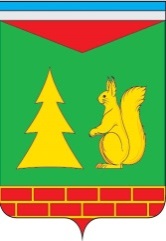 Ханты - Мансийский автономный округ – ЮграСоветский районАДМИНИСТРАЦИЯ ГОРОДСКОГО ПОСЕЛЕНИЯ ПИОНЕРСКИЙПОСТАНОВЛЕНИЕ « 05 »  декабря  2022 г                                                                                                     №  472О награждении в честь празднования 40-летия со дня образования  Почетного коллектива народного творчества хора русской песни «Вечёрка»В связи с празднованием 40-летия  со дня образования Почетного коллектива народного творчества хора русской песни «Вечерка» Муниципального бюджетного учреждения «Культурно-спортивный комплекс «Импульс» г.п. Пионерский:1. Наградить Почетной грамотой главы городского поселения Пионерский руководителей хора русской песни «Вечерка» за   большой личный вклад в развитие культуры и народного творчества в городском поселении Пионерский,    в честь  празднования 40-летия со дня образования Почетного коллектива народного творчества хора русской песни «Вечёрка».- Орлову Ирину Степановну, - Скоморохова Сергея Георгиевича, -Николаева Александра Павловича-Петрову Людмилу Васильевну -Гонину Любовь Вячеславовну   2.  Наградить Благодарственным письмом главы городского поселения Пионерский ветеранов хора русской песни «Вечерка» за  многолетнюю преданность русской песне, активное участие  в культурной жизни городского поселения Пионерский и в честь  празднования 40-летия со дня образования Почетного коллектива народного творчества хора русской песни «Вечёрка».            -Вишнигину Анну Трофимовну            -Исаеву Эминю           - Рябинину Римму Леонидовну-Власову Лидию Владимировну-Проценко Галину Михайловну-Летягину Наталью Михайловну- Садретдинову Антонину Николаевну-Зайцеву Елену Юрьевну2.Опубликовать настоящее постановление в бюллетене «Пионерский вестник» и разместить на официальном сайте Администрации городского поселения Пионерский.3.Настоящее постановление вступает в силу после его официального опубликования.4.Контроль за исполнением настоящего постановления оставляю за собой.Глава городского поселения Пионерский                                                  В.С.Зубчик